Волонтеры объединения «Дорожный патруль»  в течение февраля месяца выступали с агитбригадой в школах города Костромы №20, №32, №29, №10Выступления участников агитбригады перед учащимися школВыступления участников агитбригады перед учащимися школ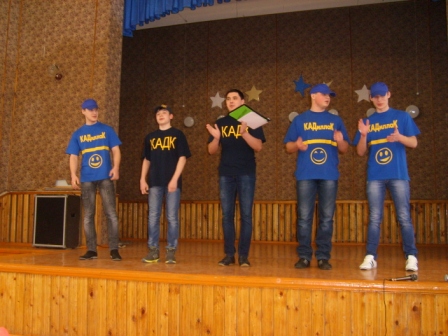 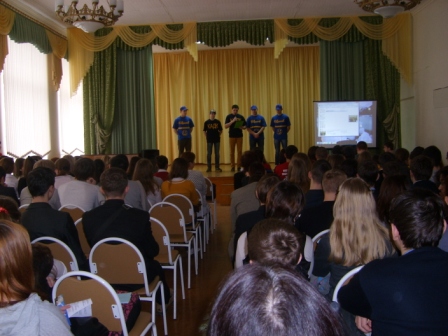 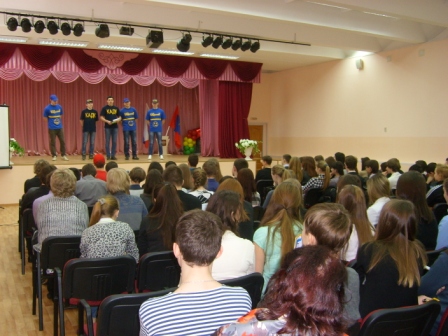 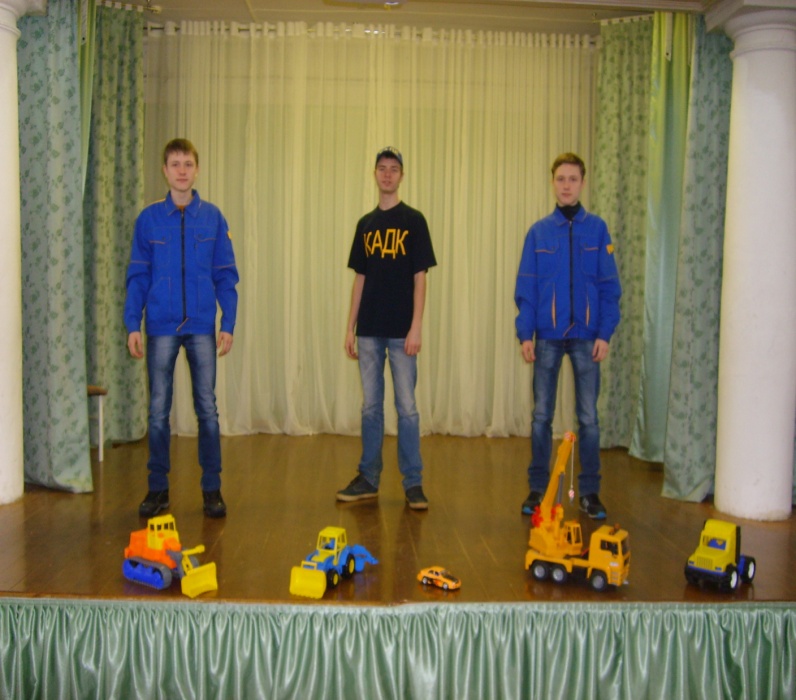 